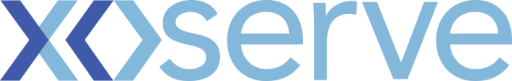 Dear Customer, Please find below a pre-meeting brief ahead of the Change Management Committee 11th May 2022. This brief focuses on required approvals and recommendations that the committee will be asked to undertake. For a full view of the agenda, meeting content and attendees, please visit the Joint Office of Gas Transporters dedicated webpage:11th May 2022 DSC Change Management Committee | Joint Office of Gas Transporters (gasgovernance.co.uk)If you have any queries regarding these key messages please get in touch via uklink@xoserve.com or James Rigby 07739689512Kind RegardsJames Rigby - Customer Change Manager -james.rigby@xoserve.com | 07739689512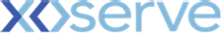 Address: Xoserve Limited, Lansdowne Gate, 65 New Road, Solihull, B91 3DLCompany Website: http://www.xoserve.comWho has this communication been sent to? Organisations listed on the Joint Office of Gas Transporters distribution list2 – Budget Movement & Change PipelineCommittee members will be presented with a view of the current financial year’s budget (21/22) The change pipeline summarises / details where each change currently resides3 - CaptureNew Change Proposals – Initial ReviewFor ApprovalXRN5469 - Increasing Frequency of FSG Payments XRN5496For Information XRN5505 – Amendments to v24 of the Service Description TableThis Change will be presented to the committee for information only. They will be presented for approval at CoMC on 18th May.4 – Design and Delivery DesignXRN4978 - Notification of Rolling AQ value – Shippers will be asked to approve the detailed designXRN4990 - Transfer of Sites with Low Read Submission Performance -MOD0664 – Shippers will be asked to approve the detailed designXRN5298 H100 Fife Project Phase 1 – Shippers and DNOs will be asked to approve the detailed designCSSC - GES Online Portal REL Address Display Order - Shippers will be asked to approve the detailed designCSSC - Transition and Cutover BRD - Shippers and DNOs will be asked to approve the detailed designChange Documents for ApprovalNTS will be asked to vote on the CCR for XRN5341 - UNC745 - Mandatory Setting of Auction Bid ParametersShippers, IGTs and DNOs will be asked to vote on the CCR for XRN5321 - PAC Ring-Fenced DSC Change Budget 21/22Project Updates for ApprovalUK Link Major Release Scoping – For Approval Other updates / discussion During the meeting Xoserve will update the committee on:Move to Cloud Programme Update – Verbal UpdateDec 21 - April 22 Changes in Design November 2021 Major Release XRN5231 Provision of a FWACV ServiceNG Horizon Plan Non-DSC Change Budget Impacting Programmes CSSC Programme Update CMS Rebuild Update Any other businessKVI Survey